Supplemental AppendixDiastolic-systolic velocity ratio to detect coronary stenoses under physiological resting conditions: A mechanistic study Guus A de Waard MD1, 2, Christopher J. Broyd MD, PhD2, Christopher M Cook MD2, Nina W. van der Hoeven MD1, Ricardo Petraco MD2, Sukhjinder S Nijjer MBChB2, Tim P van de Hoef MD PhD3, Mauro Echavarria-Pinto MD PhD4, Sayan Sen MBBS PhD2, Paul Knaapen MD PhD1, Javier Escaned MD PhD4, Jan J Piek MD PhD3, Niels van Royen MD PhD1, 6, Justin E Davies MBBS PhD2Supplemental Figure 1 – Correlation between FFR and DSVR in cohort 1: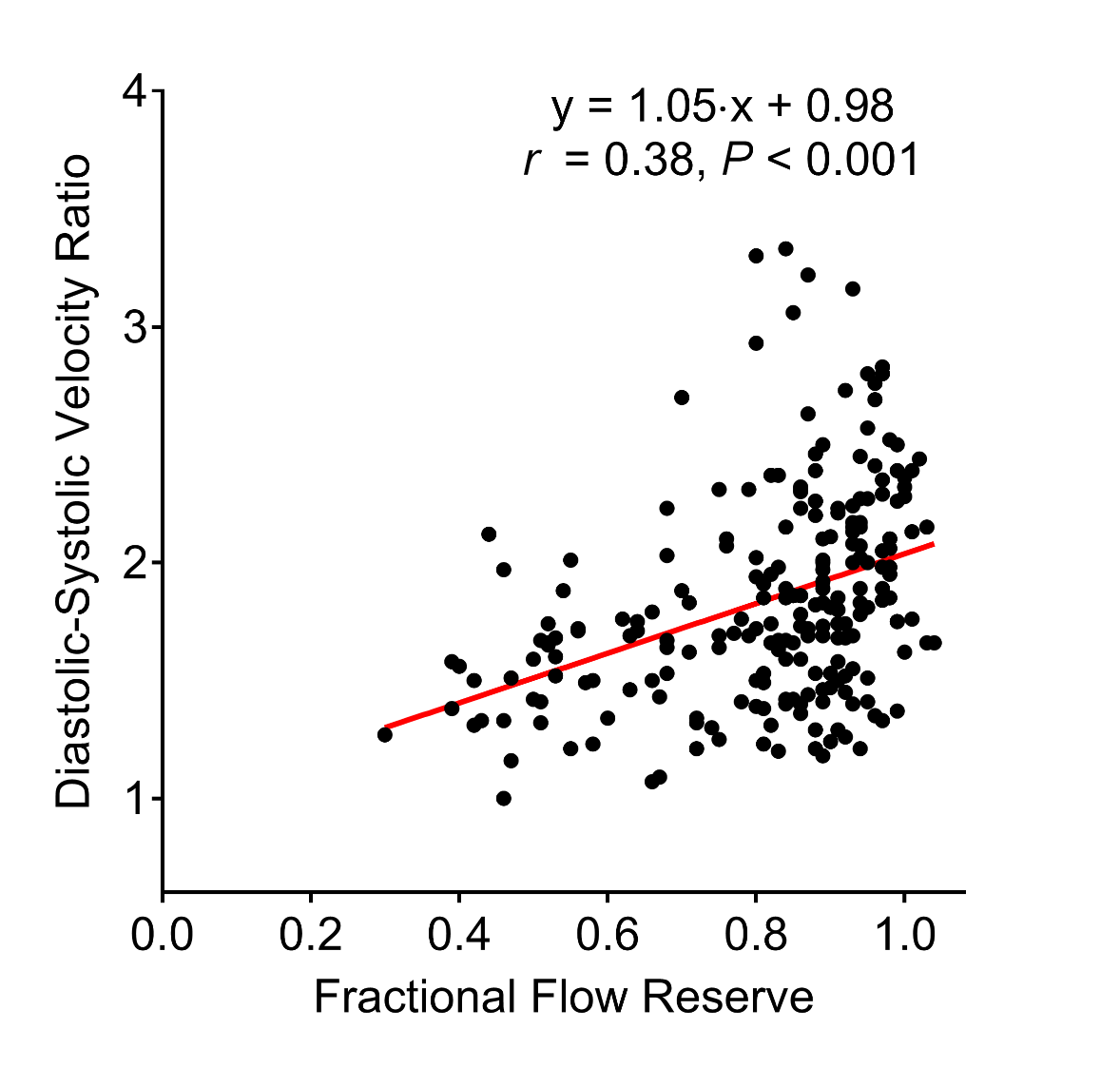 In this figure, the correlation between FFR and DSVR is shown.Abbreviations – DSVR: diastolic-systolic velocity ratio, FFR: fractional flow reserveSupplemental Figure 2 – DSVR according to iFR in cohort 1: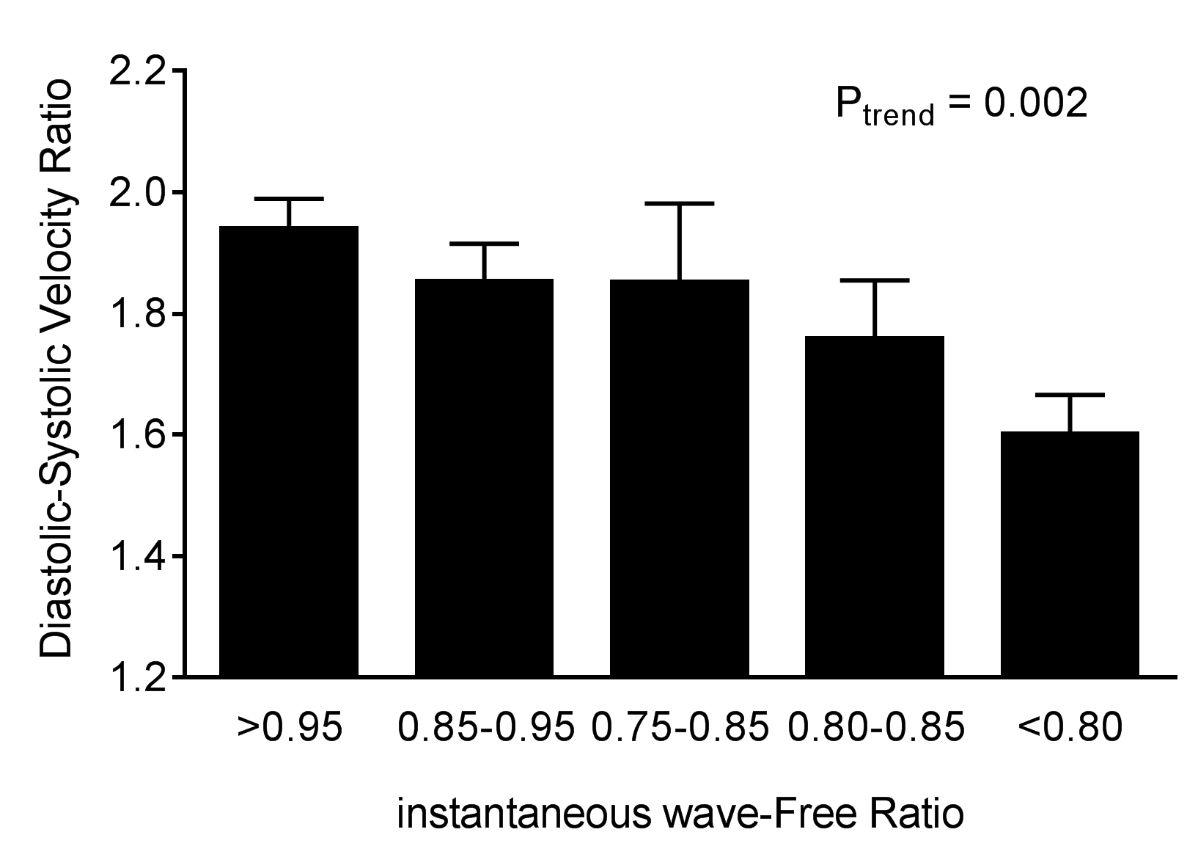 Bars represent mean and error bars represent standard error of the mean.Abbreviations – DSVR: diastolic-systolic velocity ratio, iFR: instantaneous wave-free ratioMethodology for calculation of the instantaneous wave-free ratio[1]: Supplemental Figure 3 – DSVR according to HSR in cohort 1: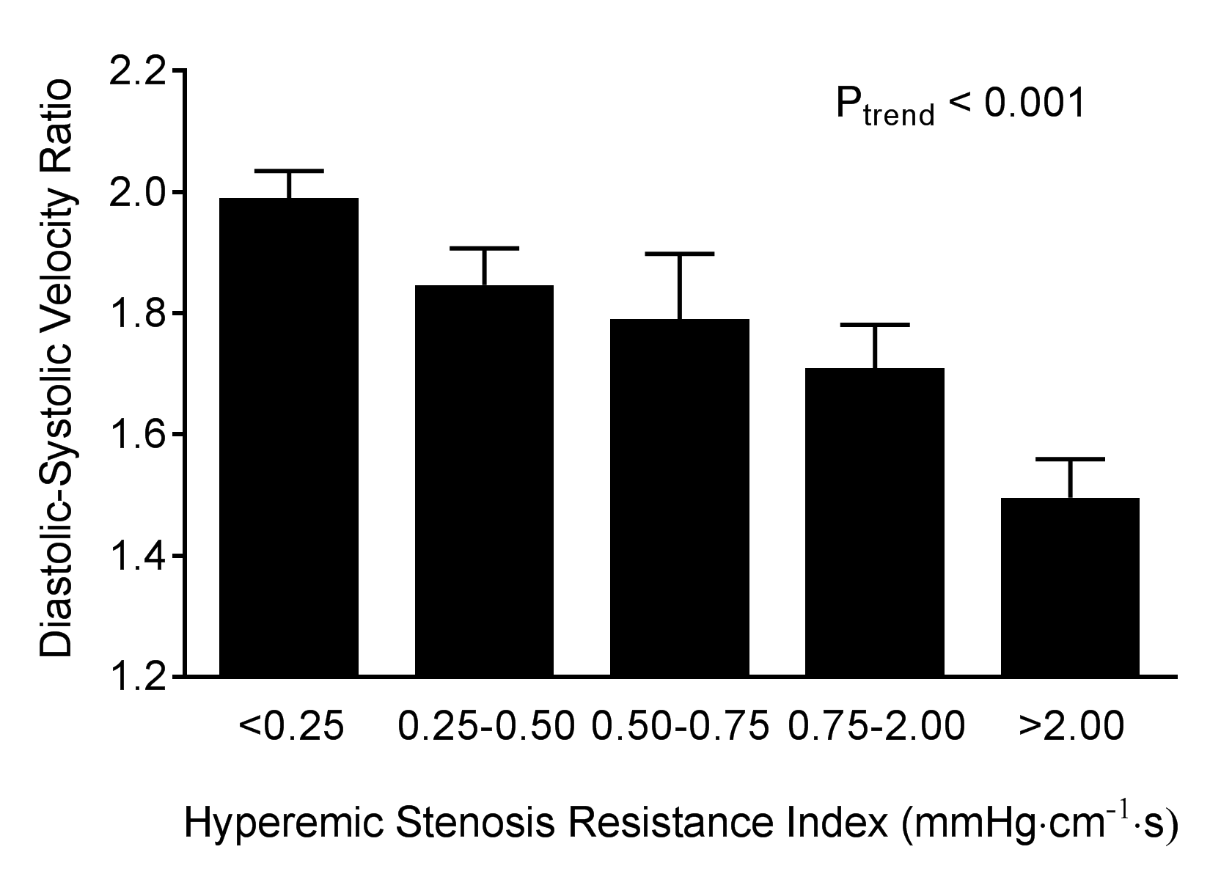 Bars represent mean and error bars represent standard error of the mean.Abbreviations – DSVR: diastolic-systolic velocity ratio, HSR: hyperemic stenosis resistance indexMethodology for calculation of the hyperemic stenosis resistance index[2]: Reference list:1	Sen S, Escaned J, Malik IS, et al. Development and validation of a new adenosine-independent index of stenosis severity from coronary wave-intensity analysis: results of the ADVISE (ADenosine Vasodilator Independent Stenosis Evaluation) study. J Am Coll Cardiol 2012;59:1392-402.2	Meuwissen M, Siebes M, Chamuleau SA, et al. Hyperemic stenosis resistance index for evaluation of functional coronary lesion severity. Circulation 2002;106:441-6.